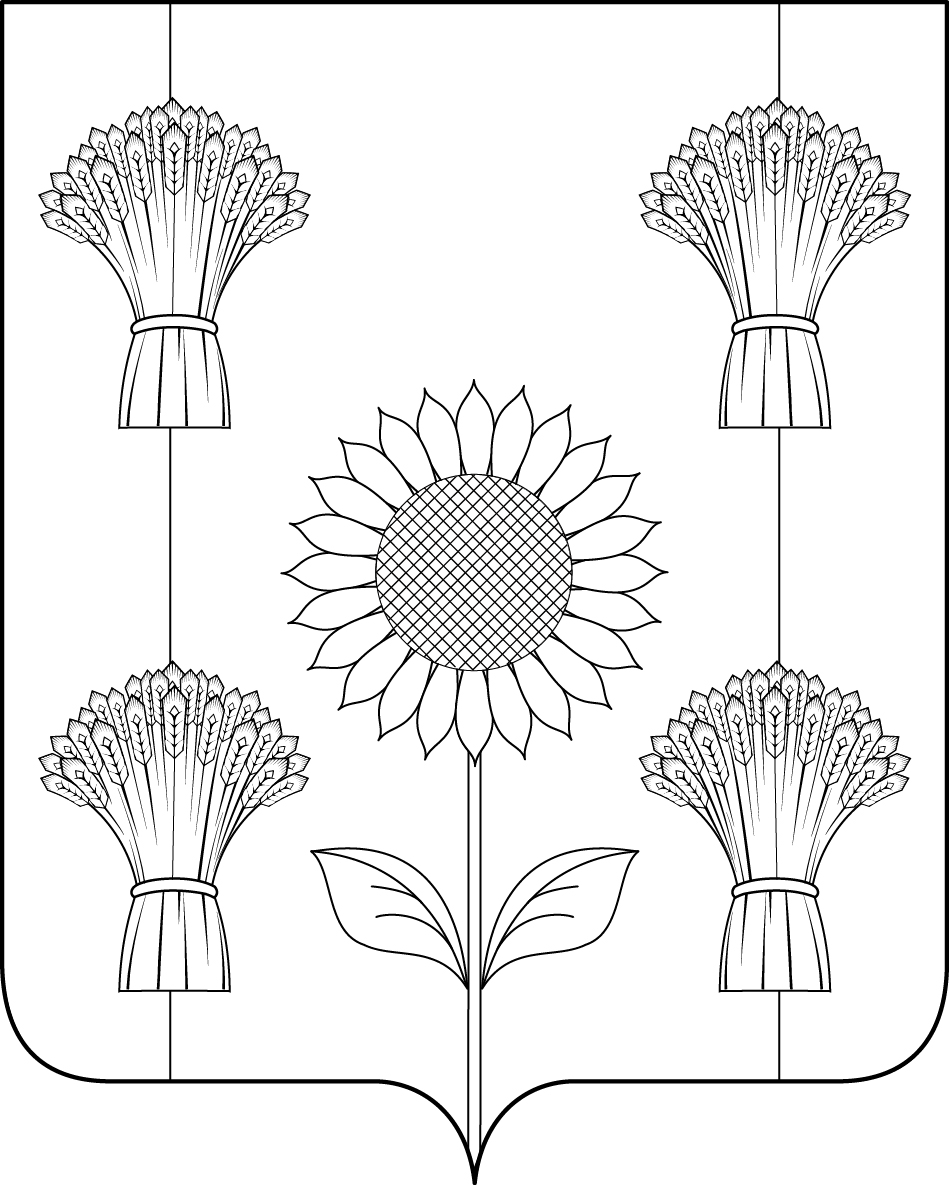 АДМИНИСТРАЦИЯ НОВОЛЕНИНСКОГО СЕЛЬСКОГО ПОСЕЛЕНИЯ ТИМАШЕВСКОГО РАЙОНАП О С Т А Н О В Л Е Н И Еот 27.03.2018                                                                                 №18хутор ЛенинскийОб утверждении порядка ведения книг регистрации надмогильных сооружений (надгробий)В соответствии со статьей 27 Федерального закона от 12 января 1996 года№ 8-ФЗ «О погребении и похоронном деле», статьей 14 Закона Краснодарского края от 04 февраля 2004 года N 666-КЗ «О погребении и похоронном деле в Краснодарском крае», в целях осуществления общественного контроля за деятельностью в сфере похоронного дела п о с т а н о в л я ю:1.Утвердить:1.1. Порядок регистрации надмогильных сооружений (надгробий) (приложение №1).;1.2.Образец книги регистрации надмогильных сооружений (надгробий)(приложение №2).3. Специалисту администрации Новоленинского сельского поселения Тимашевского района Н.П. Королевой опубликовать настоящее постановление в газете «Новоленинские вести», специалисту администрации Новоленинского сельского поселения Тимашевского района Е.К. Антоновой разместить настоящее постановление на официальном сайте администрации Новоленинского сельского поселения Тимашевского района в информационно-телекоммуникационной сети Интернет.4. Контроль за выполнением настоящего постановления оставляю за собой.5. Настоящее постановление вступает в силу со дня его опубликования.Глава Новоленинского сельскогопоселения Тимашевского района                                                    С.В. Проценко1ПРИЛОЖЕНИЕ №1 УТВЕРЖДЕНпостановлением администрации Новоленинского сельского поселения Тимашевского районаот 27.03.2018 №18ПОРЯДОКведения книг регистрации надмогильных сооружений (надгробий)1. Установка и замена надмогильного сооружения (надгробия) регистрируется ответственным специалистом в книге регистрации надмогильных сооружений (надгробий) при предъявлении паспорта заявителя и свидетельства о регистрации захоронения, о чем, одновременно с внесением записи в книгу регистрации надмогильных сооружений (надгробий), делается соответствующая запись в свидетельстве о регистрации захоронения.2. Ведение книг регистрации (учета) надмогильных сооружений (надгробий) возлагается на уполномоченный исполнительный орган в сфере погребения и похоронного дела - администрацию Новоленинского сельского поселения Тимашевского района. Постановлением администрации Новоленинского сельского поселения назначается ответственное лицо за ведение Книг регистрации (учета) надмогильных сооружений (надгробий), регистрацию установки и замены каждого надмогильного сооружения (надгробий) и внесении соответствующей записи об установке или замене надмогильного сооружения (надгробия) в свидетельство о регистрации захоронений.3. Форма книг регистрации надмогильных сооружений (надгробий) утверждается настоящим порядком (приложение N 3).4. Книга должна быть пронумерована, прошнурована и скреплена подписью главы и печатью.5. Книга регистрации (учета) установки надмогильных сооружений является документом строгой отчетности, относится к делам с постоянным сроком хранения и передаются на постоянное хранение в архивный фонд муниципальных архивов.6. На каждое кладбище ведется отдельная Книга со своим порядковым номером. Порядковая нумерация книги начинается с цифры "1" и должна быть непрерывной и единой. Для крупных кладбищ допускается ведение нескольких Книг в зависимости от территориального деления кладбища. При этом должна применяться дробная нумерация.7. Книга имеет титульный лист, на котором указываются слова "Книга регистрации надмогильных сооружений (надгробий)", номер книги, наименование органа, наименование населенного пункта, название кладбища, временной период ведения данной книги.8. Книгу можно заполнять от руки, как чернилами, так и шариковой ручкой. Внесение записи в Книгу производится в день установки и (или) 2регистрации надмогильного сооружения (надгробия).В Книге не должно быть помарок и подчисток. Если при записи допущены неточности, ответственный специалист администрации ставит отметку, содержащую слова "Исправленному верить", дату, личную подпись.9. Книга, законченная делопроизводством, до ее сдачи на постоянное хранение в архивный отдел администрации муниципального образования Тимашевский район хранится в течение срока ведомственного хранения в администрации поселения в условиях, исключающих ее порчу или утрату.Ведомственное хранение Книги осуществляется в течение сроков, установленных Перечнем типовых управленческих архивных документов, образующихся в процессе деятельности государственных органов, органов местного самоуправления и организаций с указанием сроков хранения.10. По истечении срока ведомственного хранения, Книги передаются в архивный отдел администрации муниципального образования Тимашевский район в соответствии с Инструкцией по делопроизводству в администрации муниципального образования Тимашевский район.11. Сведения, содержащиеся в Книге, в пределах срока ведомственного хранения, предоставляются администрацией поселения в порядке, предусмотренном действующим законодательством.Сведения, содержащиеся в Книге, переданной на архивное хранение, предоставляются архивным отделом администрации муниципального образования Тимашевский район в порядке, предусмотренном действующим законодательством.Глава Новоленинского сельскогопоселения Тимашевского района                                                       С.В. Проценко1ПРИЛОЖЕНИЕ №2 УТВЕРЖДЕНОпостановлением администрации Новоленинского сельского поселения Тимашевского района от 27.03.2018 №18Форма книг регистрации надмогильных сооружений (надгробий)Титульный листнаименование уполномоченного органа местного самоуправленияв сфере погребения и похоронного делаКНИГА РЕГИСТРАЦИИнадмогильных сооружений (надгробий) №  	(наименование населенного пункта)(наименование кладбища)Начата " 	" 	20 	г.Окончена " 	" 	20 	г.№ п/пФИО захороненногоДокумент изготовителя надгр обияДатаустановки№квартала№ сектора№ могилы№ колумбария№ ярусаМатериали размеры надгробияРазрешение на установку надгробия ФИО адрес лица, ответственного за могилу, нишу1234567891011